DELIBERAÇÃO 259/CIB/2018A Comissão Intergestores Bipartite, no uso de suas atribuições, ad referendum,Considerando a política estadual referente aos leitos UTIN, em que os leitos UCINCa estão inseridos, e considerando que o mesmo foi qualificado de acordo com o Plano de Ação Regional (PAR) para fazer parte da Rede Cegonha.APROVAA Habilitação de 03 leitos de Cuidados Intermediários Neonatal Canguru - UCINCa, de acordo com a Portaria GM/MS nº 930 de 10 de maio de 2013 para a Maternidade Darcy Vargas, localizado no município de Joinville/SC.Esta habilitação segue as exigências da legislação vigente, ficando condicionado o incremento de recurso financeiro no Teto Livre do Estado por conta do Ministério da Saúde, impreterivelmente.    Florianópolis, 30 de outubro de 2018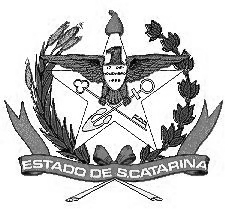 GOVERNO DE SANTA CATARINASecretaria de Estado da SaúdeComissão Intergestores BipartiteACÉLIO CASAGRANDESIDNEI BELLECoordenador CIB/SESSecretário de Estado da SaúdeCoordenador CIB/COSEMSPresidente do COSEMS